Model arbeidsreglement Febelgra
TOELICHTINGEN – TIPS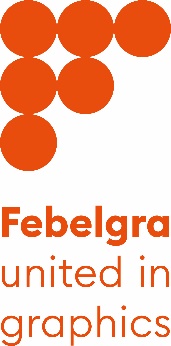 INHOUDSTAFEL1. Inleiding2. Aanwerving3. Werktijdregeling3.1. Uurrooster(s)3.2. Tijdsregistratie3.3. Rust-, feest-, anciënniteits- en vakantiedagen5. Afwezigheden5.3. Ziekte, ongeval en overmacht6. Welzijn op het werk6.1. Veiligheidsvoorschriften6.4. Alcohol en drugsbeleid “Gezond Verstand”7. Rechten en Plichten7.2. Toezichthoudend personeel8. Overtredingen en sancties8.1. Overtredingen9. Einde van de Arbeidsovereenkomst9.3. Contractbreuk wegens dringende redenen10. slotbepalingen10.3. Toezicht op de sociale wetten en op het welzijn op het werkAndere bepalingen toevoegenDiefstalpreventie en uitgangscontroleControle op de online communicatieCamerabewaking op de arbeidsplaatsRookverbodGDPRBIJLAGE 25. Preventiemaatregelen6. Verzoek psychosociale interventie6.1. Gegevens preventieadviseur psychosociale aspecten – vertrouwenspersoonProcedure invoering / wijziging arbeidsreglement1. Inleiding Febelgra stelt een model van arbeidsreglement ter beschikking van haar leden. Dit model is een basis en dient uiteraard aangepast te worden aan uw onderneming. Het document is opgemaakt voor zowel arbeiders (PC 130) als voor bedienden (PC 200).Persoonlijke begeleiding voor het opmaken en afstemmen van het arbeidsreglement voor uw onderneming kan. Neem hiervoor contact op met Febelgra. Hoe het document invullen?De invulpunten zijn gemarkeerd in [geel]. Plaats uw cursor op het eerste invulveld en ga verder met de tabtoets naar het volgende punt. Indien u een hoofdstuk toevoegt (met gebruik van de juiste kop) of weglaat, worden de rubrieknummers in het document automatisch aangepast. Maar niet in de inhoudsopgave. Tip: vervolledig eerst het volledig document en finaliseer nadien de inhoudsopgave.Toelichtingen – tips bij de rubrieken2. Aanwerving Onthaal werknemers – CAO 22 dd. 26.06.1975 gesloten in de Nationale ArbeidsraadDe CAO legt een aantal verplichtingen op aan de werkgever in verband met het onthaal van nieuwe werknemers. Zo bepaalt de CAO o.m. de informatie die de werknemer schriftelijk dient te ontvangen.3. Werktijdregeling3.1. Uurrooster(s)Alle uurroosters (arbeiders, bedienden, voltijdse, flexibele uurroosters, uurroosters bij ploegenarbeid, …) dienen opgenomen te worden in het arbeidsreglement met vermelding van: de gemiddelde wekelijkse arbeidsduur de aanvang en het einde van de arbeidsdagtijdstip en duur van de rusttijden wanneer in ploegen wordt gewerkt: het ogenblik en de wijze waarop de ploegen elkaar afwisselenIndien meerdere uurroosters van toepassing zijn, is het meestal handiger om deze als bijlage aan het reglement toe te voegen. Deeltijdse uurroosters Vanaf 01.10.2017 vervalt de verplichting om alle deeltijdse arbeidsroosters die van toepassing zijn in de onderneming op te nemen in het arbeidsreglement. Uiteraard dient voor de werknemers met een vast uurrooster de wekelijkse arbeidsduur en de uurregeling nog steeds vermeld te worden in de arbeidsovereenkomst.Aandacht!Bij variabele uurroosters moet nog wel een algemeen kader worden opgenomen in het arbeidsreglement.het dagelijks tijdvak waarbinnen arbeidsprestaties kunnen geleverd worden;de dagen van de week waarop arbeidsprestaties kunnen worden vastgesteld;de minimale en maximale dagelijkse arbeidsduur: wanneer ook de deeltijdse arbeidsregeling variabel is, wordt bovendien de minimale en maximale wekelijkse arbeidsduur vermeld; de wijze waarop en de termijn waarbinnen de deeltijdse werknemers door middel van een bericht in kennis worden gesteld van hun werkroosters. Definitie variabele uurroosters Bij een variabel uurrooster is de wekelijkse arbeidsduur steeds verschillend. De gemiddelde arbeidsduur moet worden nageleefd over een referteperiode (kalenderjaar of 12 opeenvolgende maanden). PC 130 – arbeiders De CAO deeltijdse arbeid van 30.11.1990 binnen het PC 130 voorziet dat deeltijdse arbeid (minimum 15 uren per week) moet georganiseerd worden met een vast uurrooster. Wel kan een cyclus van maximum 13 verschillende uurroosters voorzien worden. Onder cyclus verstaan we opeenvolgende uurroosters in een vaste orde. Bv. bij 13 uurroosters is de 14de week opnieuw het rooster van week 1 van toepassing. Variabele uurroosters zijn niet mogelijk binnen het PC 130.Glijdende werktijd Indien u een glijdend uurrooster invoert, moet u volgende gegevens vermelden:het begin en het einde van de stamtijd en de glijtijd en de duur van de rustpauzes;de maximale dagelijkse en wekelijkse arbeidsduur;de gemiddelde dagelijkse arbeidsduur;de nadere regels en voorwaarden van recuperatie tijdens de referteperiode van de uren die meer of minder werden gepresteerd dan de gemiddelde wekelijkse arbeidsduur;de specifieke sancties in geval van niet-naleving door de werknemer van de regels die van toepassing zijn op het glijdend uurrooster.Bij het arbeidsreglement moet u nog een bijlage toevoegen waarin de regels staan opgesomd die van toepassing zijn op het glijdend uurrooster.  3.2. Tijdsregistratie Pas eventueel de tekst aan op basis van het gebruik in de onderneming. 3.3. Rust-, feest-, anciënniteits- en vakantiedagen Jaarlijkse vakantie Vermeld hier de bepalingen van hoe, wanneer en bij wie de individuele vakantiedagen dienen aangevraagd te worden, met welke elementen dient rekening gehouden te worden (bv. minimum bezetting afdeling, periodes waarin geen vakantie kan opgenomen worden), en/of er een collectieve sluiting van toepassing is waarbij de data dan jaarlijks vermeld worden als bijlage bij het arbeidsreglement.5.3	Ziekte, ongeval en overmachtMedische controleMet het eenheidsstatuut wordt vanaf 01.01.2014 de wettelijke mogelijkheid gecreëerd om via een cao of een bepaling in het arbeidsreglement te voorzien dat de werknemer zich gedurende (een dagdeel van) maximum 4 opeenvolgende uren (tussen 7 en 20 uur) in zijn woonplaats (of een aan de werkgever meegedeelde verblijfplaats) ter beschikking moet houden van een controlearts. Securex, onze partner voor de medische controle, adviseert om als alternatief hiervoor het systeem van de rechtstreekse convocatie te hanteren. Hierna de twee mogelijkheden met telkens een voorbeeldtekst voor opname in uw reglement. Indien de werknemer zonder wettige reden afwezig is op het tijdstip van de controle of zich niet op het afgesproken tijdstip aanmeldt bij de controle, kan de werkgever weigeren het gewaarborgd loon te betalen. Rechtstreekse convocatieBij rechtstreekse convocatie dient de werknemer zich zelf aan te melden bij de controlearts. Deze optie is voordeliger dan een huisbezoek: de controlearts moet zich niet verplaatsen. Bovendien dient u maar één prestatie te betalen (bij huisbezoek kan de controlegeneesheer voor een gesloten deur komen te staan). Dankzij uw lidmaatschap kan u bij partner Securex aan voordeeltarief een medische controle laten uitvoeren. Meer informatie vindt u bij de dienstverlening. Kiest u voor deze procedure, dan neemt u de volgende clausule op in het arbeidsreglement:Indien volgens de appreciatie van de behandelende arts de werknemer tijdens zijn werkonbekwaamheid het huis mag verlaten, verplicht de werknemer zich er toe om gevolg te geven aan rechtstreekse convocatie. De werkgever informeert de werknemer over het tijdstip en de plaats waar hij zich moet aanmelden bij de controlegeneesheer.Medische controle aan huisU kan volgende clausule opnemen in het arbeidsreglement:Om een controlearts toe te laten, verbindt de werknemer er zich toe om op de  afwezigheidsdag thuis te zijn tussen uur en uur om de controlegeneesheer toe te laten. 6.1. Veiligheidsvoorschriften Het aanduiden van een preventieadviseur (veiligheid) is verplicht. Weet hierbij dat de preventieadviseur een beschermde werknemer is. “Elke werkgever is verplicht een interne Dienst voor Preventie en Bescherming op het werk op te richten. Daartoe beschikt iedere werkgever over tenminste één preventieadviseur. In de ondernemingen met minder dan twintig werknemers mag de werkgever zelf de functie van preventieadviseur vervullen.”(Bron: Wet dd. 04.08.1996 betreffende het welzijn van de werknemers bij de uitvoering van hun werk)6.4. Alcohol en drugsbeleid “Gezond Verstand”Indien u de modeltekst van Febelgra wenst te gebruiken, vult u gewoon de naam van uw onderneming in. Uiteraard kan u deze tekst aanpassen of vervangen door uw eigen beleid. 7.2. Toezichthoudend personeel Vul hier de taken en de bevoegdheden in van het toezichthoudend personeel (met aanduiding welke personeelsleden dit zijn). Bv. controle aanwezighedenverdeling taken controle gepresteerde arbeidtoezicht op orde en disciplinefunctionering van de machinesnaleven van de maatregelen in verband met de veiligheid en welzijn van de werknemers8.1. Overtredingen De lijst met overtredingen kan u aanpassen.In verband met “muziek” in de onderneming vestigen wij uw aandacht op het feit dat ondernemingen verplicht zijn om aan Sabam en Simim auteursrechten te betalen wanneer er muziekbeluistering toegelaten is in de bedrijfsruimte. (radio van de werkgever, mp3 speler, eigen radio, …). 9.3. Contractbreuk wegens dringende redenen In de opsomming kan u redenen schrappen of toevoegen. Weet wel dat het uiteindelijk de rechter is die soeverein oordeelt of de reden als “dringend” kan beschouwd worden. 10.3.	Toezicht op de sociale wetten en op het welzijn op het werkVul de coördinaten in van het gewestelijk bureau dat voor uw onderneming van toepassing is. Op de website van de overheid www.werk.belgie.be (Startpagina > Over de FOD > Organigram > Algemene Directie Toezicht op de Sociale Wetten > Externe directies Toezicht op de Sociale Wetten) vindt u alle gewestelijke bureaus van het Toezicht op de sociale wetten met adres, openingsuren, e-mail en telefoonnummers. Op dezelfde website vindt u eveneens alle coördinaten van de kantoren voor het toezicht op het welzijn op het werk (Startpagina > Over de FOD > Organigram > Algemene Directie Toezicht op het Welzijn op het Werk > Externe directies Toezicht op het Welzijn op het Werk)Andere bepalingen toevoegen U kan het model van Febelgra aanvullen met specifieke bepalingen die van toepassing zijn in uw bedrijf. We vestigen hier uw aandacht op een aantal items. Diefstalpreventie en uitgangscontrole In het model arbeidsreglement van Febelgra is geen diefstalbeleid opgenomen. De CAO nr. 89 bepaalt de regels en modaliteiten. De werkgever moet onder andere vooraf en bij het opstarten van een systeem van uitgangscontroles de ondernemingsraad hierover informatie verschaffen. Wanneer er geen ondernemingsraad is, moet de werkgever deze informatie verschaffen aan het comité voor preventie en bescherming op het werk, of bij gebrek daarvan aan de vakbondsafvaardiging, of bij gebrek daarvan, aan de werknemers. Controle op de online communicatieWenst u dit op te nemen, dan is de CAO nr. 81 van toepassing die regels oplegt betreffende de informatie aan de overlegorganen (of bij gebrek daaraan aan werknemers) alsook de te volgen procedures. Ook hier kan u de nodige informatie of begeleiding vragen aan Febelgra. Camerabewaking op de arbeidsplaatsDe invoering en modaliteiten van camerabewaking is geregeld door de CAO nr. 68. Wenst u dit op te nemen, dan doet u dit best via een bijlage aan het arbeidsreglement.Rookverbod Indien er specifieke bepalingen zijn in verband met het rookverbod, neem deze dan zeker op in uw reglement. Bv. plaats waar roken toegestaan is, rookpauzes, … GDPRMet de verstrengde Europese privacyregels veronderstelt men dat privacy-clausules moeten opgenomen worden in de individuele arbeidsovereenkomst en/of in het arbeidsreglement. Wij adviseren u hiervoor een aparte privacyverklaring (zie model Febelgra) op te maken en dit niet te integreren in het arbeidsreglement. Aparte privacyverklaring = eenvoudig aan te passen bij een beleidswijziging Integreren in het arbeidsreglement = lastige procedures bij wijzigingen Arbeidsovereenkomst = telkens een addendum opmaken bij veranderingen BIJLAGE 2PREVENTIE VAN PSYCHOSOCIALE RISICO’S OP HET WERK, WAARONDER STRESS, GEWELD, PESTERIJEN EN ONGEWENST SEKSUEEL GEDRAG OP HET WERK5. PreventiemaatregelenIndien het jaaractieplan van de onderneming preventiemaatregelen bevat, volstaat het hier naar te verwijzen. Zoniet dient u hier de maatregelen in te vullen. Enkele voorbeelden: Aanwezigheid van gescheiden kleedkamers voor mannen en vrouwen Geen verblindende lichtbron in de werkomgeving. Veilig en goed onderhouden materiaal voor het uitvoeren van de taken......6.1 Gegevens preventieadviseur psychosociale aspecten - vertrouwenspersoonVertrouwenspersoon Het aanstellen van een vertrouwenspersoon is niet verplicht. De vertrouwenspersoon mag, maar hoeft niet altijd deel uit te maken van het personeel. Enkel wanneer de preventieadviseur psychosociale aspecten deel uitmaakt van een externe dienst voor preventie en bescherming op het werk, moeten ten minste één van de vertrouwenspersonen verplicht deel uitmaken van het personeel van de onderneming. Uitzondering: indien de werkgever minder dan 20 werknemers tewerkstelt. De vertrouwenspersoon is geen beschermde werknemer. Wel is er een procedure voorzien voor zijn/haar aanwijzing alsook  voor de verwijdering uit de functie na unanieme goedkeuring van de werknemersvertegenwoordigers binnen het Comité voor Preventie en Bescherming op het Werk.  PreventieadviseurHet aanstellen van een preventieadviseur is voor alle ondernemingen verplicht. Bedrijven met minder dan 50 werknemers zijn verplicht hiervoor beroep te doen op hun externe dienst voor preventie en bescherming op het werk. Bedrijven met 50 en meer werknemers kunnen deze functie toewijzen aan een personeelslid op voorwaarde dat deze persoon gespecialiseerd is in de psychosociale aspecten van het werk, waaronder geweld, pesterijen en ongewenst seksueel gedrag op het werk.Bescherming De preventieadviseur is beschermd tegen ontslag. Procedure invoering / wijziging Arbeidsreglement 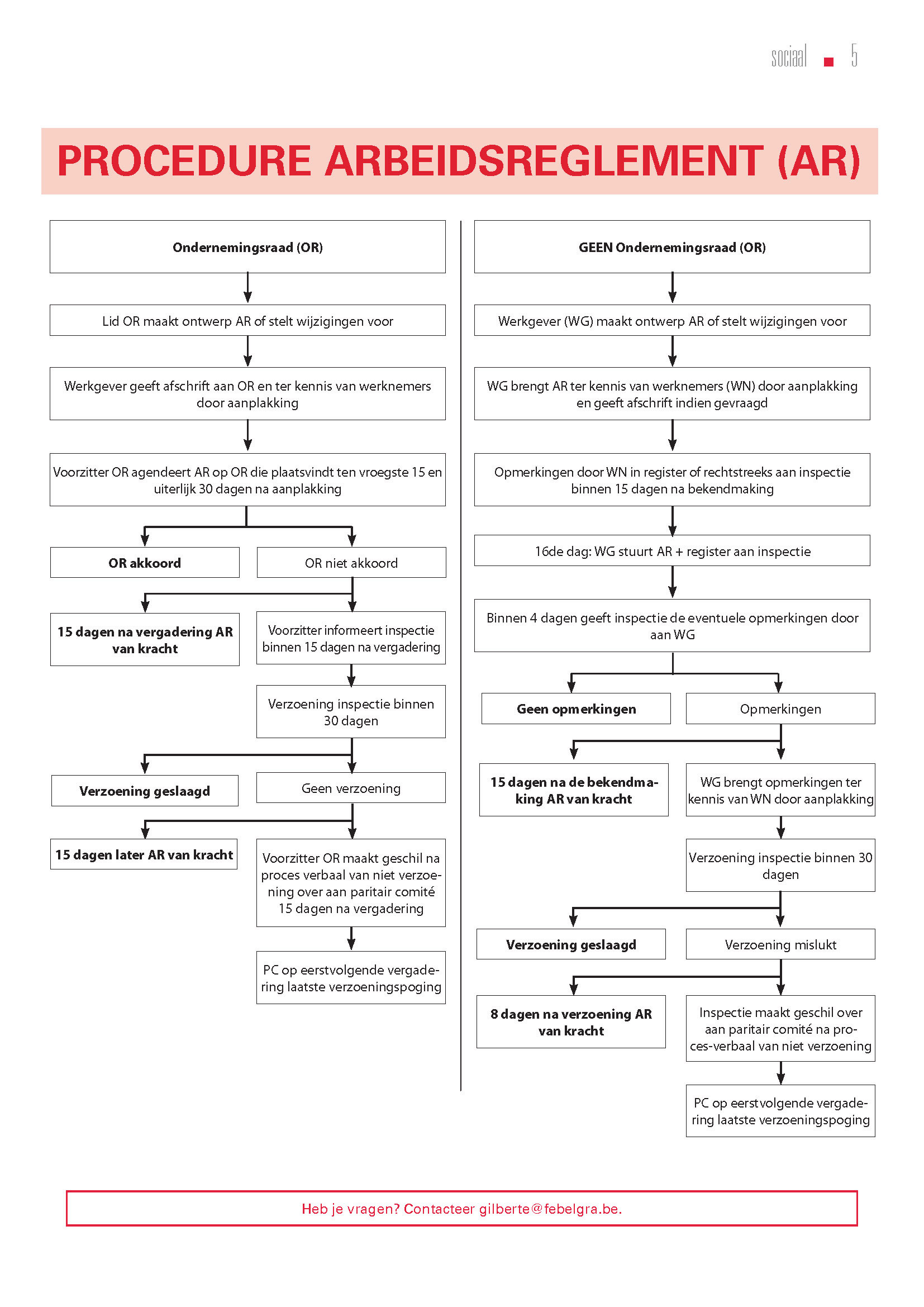 